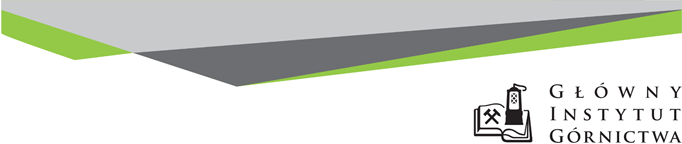 Zapytanie ofertowe  z dnia 17.05.2019 r.na wykonanie dokumentacji projektowej urządzenia do pomiaru odkształceń skał metodą otworowąInformacje ogólneZamawiający: 	Główny Instytut Górnictwa.Zamówienie jest realizowane w ramach projektu dofinansowanego ze środków Europejskiego Funduszu Rozwoju Regionalnego: Epos- System Obserwacji Płyty Europejskiej, Poir.04.02.00-14-A0003/16 Priorytet Iv:  Zwiększenie Potencjału Naukowo-Badawczego Działanie 4.2: Rozwój Nowoczesnej Infrastruktury Badawczej Sektora NaukiOpis przedmiotu zamówienia.	Zakres zamówienia:•	Wykonanie dokumentacji projektowej urządzenia do pomiaru odkształceń skał metodą   otworową;•	Wprowadzenie zmian w dokumentacji projektowej urządzenia do pomiaru odkształceń skał metodą otworową po testach laboratoryjnych;Termin wykonania zamówienia:   30 czerwca 2019r., sprawozdanie w wersji elektronicznej.Wymagania dotyczące wykonawcy i oferty :Wykonawca musi dysponować osobą mającą :1.	Wyższe wykształcenie techniczne.2.	Udokumentowane doświadczenie na stanowisku konstruktora z zakresu konstrukcji mechanicznych.Wymagany termin ważności oferty: 60 dni od daty złożenia. Ofertę należy złożyć na załączonym formularzu ofertowym – załącznik nr 1.Zamawiający w toku oceny ofert ma prawo zażądać dokumentów potwierdzających wymagania wymienione w pkt 1.Warunki płatności: Wynagrodzenie będzie płatne  na postawie rachunku lub faktury wystawionej po odbiorze pracy potwierdzonych przez Zamawiającego protokołem odbioru.	Zapłata wynagrodzenia nastąpi przelewem na rachunek bankowy Wykonawcy, w terminie do 14 dni liczony od daty dostarczenia do Zamawiającego prawidłowo wystawionego rachunku lub faktury VAT.V.	Kryteria oceny ofert oraz wybór najkorzystniejszej oferty.1.	Zamawiający uzna za najkorzystniejszą i wybierze ofertę o najniższej cenie, która spełnia wszystkie wymagania określone w Opisie przedmiotu zamówienia.2.	Cena podana przez Wykonawcę nie będzie podlegała zmianie w trakcie realizacji zamówienia. VI. Miejsce i termin składania ofert:Ofertę należy złożyć do dnia 24.05.2019 r.Ofertę można złożyć drogą elektroniczną lub w siedzibie Zamawiającego:Główny Instytut GórnictwaPlac Gwarków 140-166 Katowicee-mail: hstodulska@gig.euOsoba wyznaczona do kontaktów z oferentami:Dr had.inż. Grzegorz Mutke tel. 32 259 21 89dr hab. inż. Jan Drzewiecki   tel. 32 259 23 23Zamawiający na etapie oceny ofert ma prawo zwrócić się z pytaniami do wykonawcy 
w celu wyjaśnienia treści oferty lub z żądaniem przedstawienia dokumentów potwierdzających spełnienie wymagań zamawiającego. Wykonawca jest zobowiązany do udzielenie wyjaśnienie w terminie wskazanym przez Zamawiającego pod rygorem odrzucenia oferty.Zamawiający zastrzega sobie prawo do unieważnienia zapytania ofertowego w każdej chwili, bez podania przyczyny.VII.	Załączniki:1.	Formularz oferty.ZAPRASZAMY DO SKŁADANIA OFERT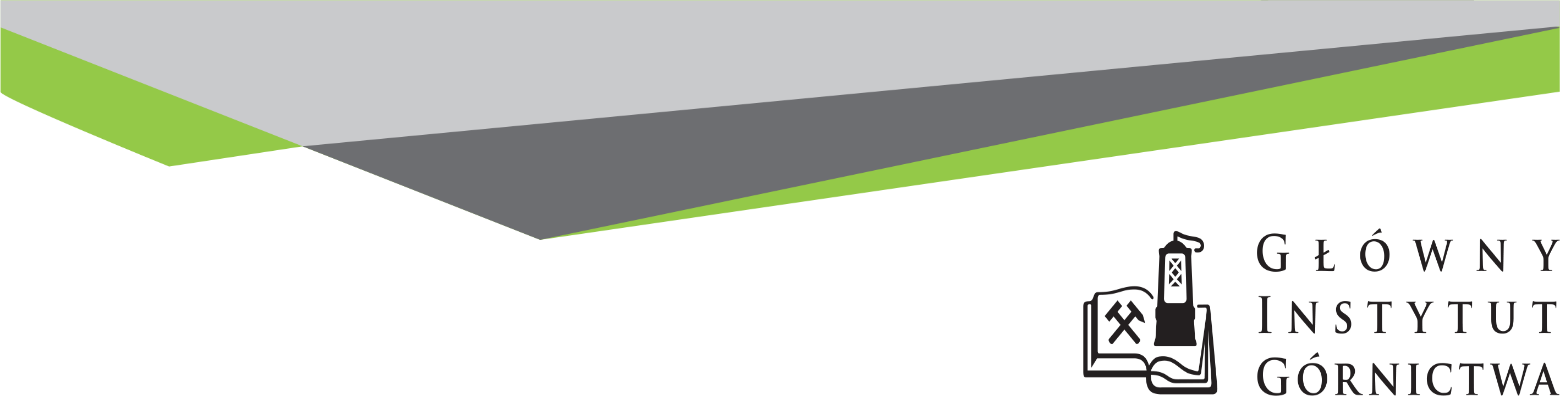    Załącznik nr 1 do zapytania ofertowegoNazwa/Imię i Nazwisko Wykonawcy:                .............................................................................................Adres: ………………………………………………..…NIP:	………………………………..…………………..Nr tel.:…………………………………………………….Adres e-mail:	……………………………….……………Formularz ofertowyWykonanie dokumentacji projektowej urządzenia do pomiaru odkształceń  skał metodą otworowąOferujemy realizację przedmiotu zamówienia za kwotę:Brutto …...……...…… PLN, słownie ……………………………………………………….
w tym VAT .........% ( jeśli dotyczy)Oświadczam, że cena brutto obejmuje wszystkie koszty realizacji przedmiotu zamówienia.Oświadczam, że spełniam wszystkie wymagania zamawiającego.  .............................................................					.............................................................(miejscowość, data)					                                                      (podpis )